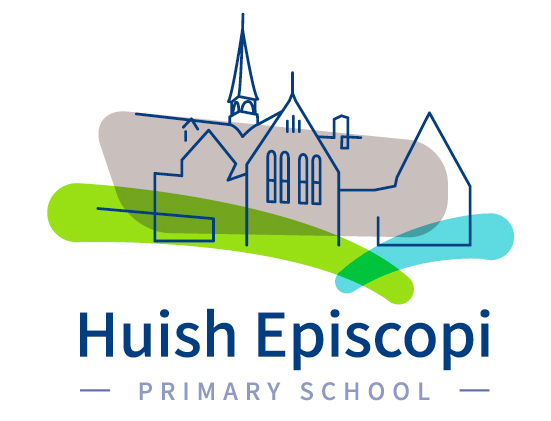 Name: Kingsmoor Pack 3From 18.01.21The next Drop off and Pick up of pupil home learning packs is 29th January from the front of school.Please drop off any completed work, but keep your exercise books and workbooks at home.You can check Twitter for your daily greeting from your teacher and more instructions on each day’s activities. Please ask your grown up to help you with this.Email any questions to HEPSathome@gmail.com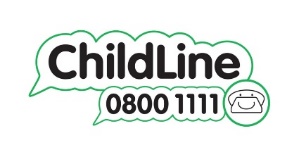 Compulsory daily planCompulsory daily planCompulsory daily planCompulsory daily planCompulsory daily planMonday 18th JanuaryTuesday 19th JanuaryWednesday 20th JanuaryThursday 21st JanuaryFriday 22nd JanuaryArithmetic Paper 7 Y5/Y6Dev Choose 10 / Sec attempt all/ Mastery attempt allTT Rockstars and MyMathsReading Bug Club Risks and Thrills      - The Red Lady Part 1Day 1 activities in WorkbookSpelling and handwriting – words beginning with the prefixes il-  and ir-Writing Ultimate Guide to Elves and SpritesWhite Rose Maths Y5 Kg and KmY6 Metric Measures Dev/ Sec/ Mastery questions 1 - 5 1 – 10  1 – 10 and problem solving questionsTT Rockstars and MyMathsReading Bug Club Risks and Thrills      - The Red Lady Part 1Day 2 activities in WorkbookSpelling – words beginning with the prefixes il-  and ir-Writing Ultimate Guide to Elves and SpritesWhite Rose Maths Y5 millimetres and millilitresY6 Convert Metric Measures Dev/ Sec/ Mastery questions 1 - 5 1 – 11  1 – 11 and problem solving questions and additional sheet ‘Units’TT Rockstars and MyMathsReading Bug Club Risks and Thrills      - The Red Lady Part 1Day 4 activities in WorkbookSpelling Taken from the textWriting Ultimate Guide to Elves and Sprites Y5 White Rose Metric UnitsY6 Target Your Maths Converting metric units Page 92 Dev/ sec/ mastery questions A 1 -4, 12 - 15/ B 1,3,5,7,9,13,15,17,19/ C 1 – 8, 17, 18 and questions on conversion factorsTT Rockstars and MyMathsReading Bug Club Risks and Thrills       - The Red Lady Part 1Day 5 activities in WorkbookSpelling Taken from the textWriting Ultimate Guide to Elves and SpritesYear 5 Target Your Maths Converting metric units Page 92 Dev/ sec/ mastery questions A 1 -4, 12 - 15/ B 1,3,5,7,9,13,15,17,19/ C 1 – 8, 17, 18 and questions on conversion factorsY6 Target Your Maths Reading Scales Page 93 Dev/ sec/ mastery questions A 1 - 8/ B 1, - 8 / C 1 – 8 and additional sheet ‘Reading Scales’TT Rockstars and MyMathsReading Bug Club Risks and ThrillsSpelling Test your knowledge with a spelling testWriting HandwritingEnrichment activitiesEnrichment activitiesEnrichment activitiesEnrichment activitiesEnrichment activitiesMonday 18th JanuaryTuesday 19th JanuaryWednesday 20th JanuaryThursday 21st JanuaryFriday 22nd JanuaryRE: HinduismWatch the video of the story of Rama and Sita or read the story provided. Write each section of the story in your own words, on the worksheets provided.Conduct an internet search for: bbc Rama and Sita video.Music: At school this term we would be looking at contemporary composers for film, radio and television.Our first composer is John Williams.  With an adult, listen to some of his work on YouTube and complete the music appreciation sheet in your pack.Which is your favourite piece and why?Science: Conduct an internet search for how the heart works, on Bitesize. Watch the video and complete the worksheet in the pack or if you prefer, draw your own diagram and label and colour it. For mastery you could include a written explanation on the function of the heart.Try reading the information and attempting the quiz on https://www.dkfindout.com/uk/human-body/heart-and-blood/ Art:Read the factfile included in your pack or ‘Google’ William Morris to find out more about the man. Watch the video if you have access to YouTube: https://www.youtube.com/watch?v=aRmDkH__SLk Write your own factfile about his life and work. There is a template if you prefer to use this.  You could include pictures and photos of his art.Birdwatch RSPB:Conduct an internet search for birdwatch and sign up for the Big Garden Birdwatch from 29th Jan – 31st.  In preparation for that weekend, check you know your birds by looking at Birds A – Z on the website.  Choose one of your favourites and try sketching it. We’d love to see a Tweet of your work.  Suggested daily routineSuggested daily routineSuggested daily routineBefore 09:00Wake upEat breakfast, make your bed, get dressed, put your dirty washing in the laundry basket09:00Academic time Complete the compulsory Maths work in the top box10:00Fresh airWrap up warm and get some fresh air; play outside in the garden; do some exercise which makes you puff out of breath10.30Academic timeComplete the compulsory English work in the top box12:00Lunch12:30JobsWipe down the table and chairs in the kitchen and your workspace.  Once these are complete you can have some screen time13:00Quiet timeReading time14:30Fresh airWrap up warm and get some fresh air; get on your bike; take a walk 15:30Creative timeComplete an enrichment activity17:00DinnerGet the table ready17:30Screen timeRelax18:30Bedtime routineTake a shower, pack away your clothes, ensure your bedroom is tidy, read or be read to